Task 1:Complete the Pre-IDI assessment and schedule your individual IDI Debrief with your course instructor.Following your individual IDI debriefing you will need to complete the assignments below as independent work and bring each activity with you to the first workshop on September 12th in KNOY B019, 1:30-3:00PM.This assignment is intended to help you create appropriate goals. The following criteria have been set for the Benchmark, Milestones, and Capstone levels of proficiency for the Integrative Learning VALUE Rubric & Problem Solving VALUE Rubric:Task 2: S.M.A.R.T GoalsSet yourself at least 4 Specific Culture-Learning Goals. If language acquisition is a primary concern, please also include 3 Specific Linguistic Goals. Please include one goal that addresses the requirement of sharing your professional/academic work with Purdue Polytechnic Institute students. We use the S.M.A.R.T. goal method: Specific, Measurable, Attainable, Relevant, and Timely. For each specific goal, create an actionable task which is measurable, attainable and relevant for you to undertake during your time at Purdue in order to achieve that goal. (See the attached sample.)Task 3:Write an autobiography (approximately 250-300 words) that briefly introduces who you are, what field you are working in, who your PPI host professor is, and at least 2 cultural factors that led you to become a visiting scholar at Purdue. It may help you to think about your life as a series of decisions or judgments that you have made. There are factors that have influenced these decisions such as parents, friends, relatives, teachers, television, movies, books, etc. How have these forces shaped the decisions that led you here? Be prepared to share and discuss your goals and biography during our first Workshop. SAMPLETypical Linguistic Goal that is too vague: “I want to become fluent in English.”These are better:Typical Cultural Goal that is too vague: “I will understand American culture through immersion.”These are better:SMART Goals WorksheetPlease set yourself at least 3 specific cultural learning goals, plus one goal that addresses the requirement to share your work with PPI students, and 3 linguistic goals if language acquisition is one of your primary concerns. Then for each specific goal, list at least one actionable task which is measurable, attainable & relevant for you to undertake and a timeframe for completion. ENTER NAME HERE______________________________Benchmark 1Milestone 2Milestone 3Capstone 4Creative Thinking Rubric:Solving Problems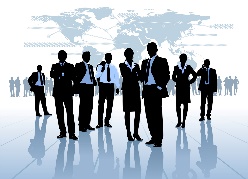 Only a single approach is considered and is used to solve the problem.Considers and rejects less acceptable approaches to solving problem.Having selected from alternatives, develops a logical and consistent plan to solve the problem.Not only develops a logical, consistent plan to solve problem, but recognizes consequences of the solution and can articulate reasons for choosing a solution.Problem Solving Rubric:Identify StrategiesIdentifies one or more approaches for solving the problem that do not apply within a specific context.Identifies only a single approach for solving the problem that applies within a specific context. Identifies multiple approaches for solving the problem, only some of which apply within a specific context.Identifies multiple approaches for solving the problem that apply within a specific context.Specific Linguistic GoalMeasurable, Attainable & Realistic Target(s)Develop a larger, more professional vocabulary I will keep a weekly list of new vocabulary words, particularly as related to science & engineering (or agriculture, health, etc).I will use 10 new words per week, at least twice.Improve PronunciationMeet once per week with a local for phonetic tutoring sessions.“Tune” my ears by listening to local music or news broadcasts every day for at least 15 minutes.Be able to tell a joke (or give a professional “elevator speech”) convincingly in the host-country language. Write out & practice at least one joke (or professional speech) per week with a host-country national.Specific Culture GoalMeasurable, Attainable & Realistic Target(s)Learn to recognize non-verbal communication patterns in my new host cultureOnce per week, I will ask a local (or view an article/video) about an American gesture or behavior & attempt to observe that non-verbal item “in the wild” (and how locals respond to it) for one full day.Understand culture-based values & behavior patterns in new host cultureOnce per week, I will ask a local to translate a common proverb to me & explain what it expresses about the culture.I will, once per week, write a short list of events where I have observed cultural values different than those at home.Prepare to share my work/research with PPI studentsMeet with my sponsoring professor to plan … [x times per month]Select which aspect of my work to share with students by end of second month.Specific GoalMeasurable, Attainable, Relevant & Timely Actionable Tasks123456